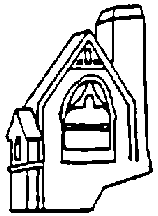 LIONEL WALDEN PRIMARY SCHOOLQUESTIONNAIRE FOR PARENTS – JULY 2021In the following sections, please also include any comments which relate specifically to how the school has operated during the Covid pandemic (communication with parents, information for parents, routines and procedures, adaptations to the school day/organisation of the school, remote learning, etc).NAME (OPTIONAL) - PLEASE PRINT:________________________________________________________Thank you very much for taking the time to complete this questionnaire.  Please return to the School Office, 
via email, by Tuesday 20th July.  Alternatively, you may post a paper coper through the school’s letter-box at the 
Main Entrance.  If you do not have the facility to print, a paper copy can be obtained from the School Office. STRONGLYAGREEAGREEDISAGREESTRONGLYDISAGREEDO NOT KNOW1My child is happy at this school.2My child feels safe at this school.3The school makes sure its pupils are well behaved.4My child has been bullied and the school dealt with the bullying quickly and effectively.5The school makes me aware of what my child will learn during the year.6When I have raised concerns with the school they have been dealt with properly.7Does your child have special educational needs or disabilities? Please circle YES or NO If yes, how strongly do you agree with this statement: My child has SEND and the school gives them the support they need to succeed.8The school has high expectations for my child.9My child does well at this school.10The school lets me know how my child is doing.11There is a good range of subjects available to my child at this school.12My child can take part in clubs and activities at this school (in normal times).13The school supports my child’s wider personal development.14I would recommend this school to another parent.PLEASE CIRCLE AS APPROPRIATE:         YES           NOPLEASE CIRCLE AS APPROPRIATE:         YES           NOPLEASE CIRCLE AS APPROPRIATE:         YES           NOPLEASE CIRCLE AS APPROPRIATE:         YES           NOPLEASE CIRCLE AS APPROPRIATE:         YES           NOWhat do you think our school is good at?What do you think we could do better?Please add any other suggestions/comments here: